kkSerie: La Buena Vida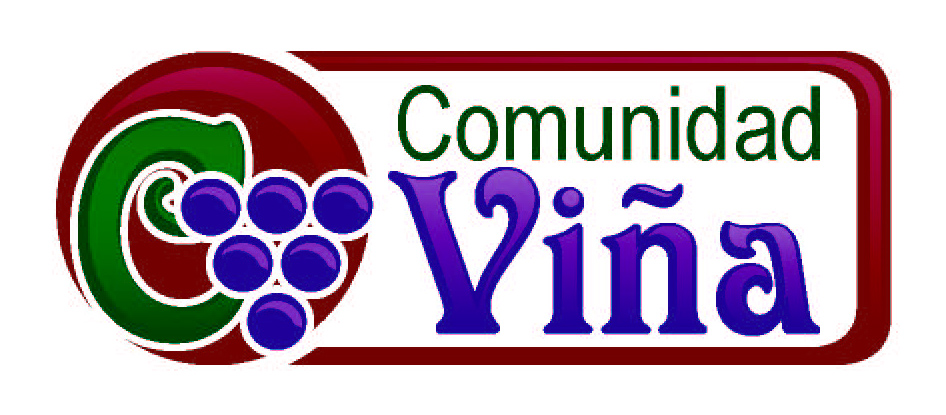 9 de octubre del 2016 – Kevin I. RivasUna Vida De CarácterLa semana pasada iniciamos una nueva serie titulada: La Buena Vida.  Queremos ver ¿Qué Es La Buena Vida?El tema que vamos a estar viendo hoy es viviendo Una Vida de Carácter.  Alguna vez haz escuchado a alguien decir: “Pues yo asi soy y no cambio por nada.”  Imaginense maridos que su esposa les diga, “Pues yo solamente gasto el dinero y yo asi soy te guste o no te guste.”  Que el esposo diga, “Yo soy frio y distante...te guste o no yo asi soy.”  O que tu hijo de 2 años te diga, “Yo tiro toda la comida al piso, mami…te guste o no yo asi soy y no pienso cambiar.”  Yo quisiera que en este dia comenzaramos a ver a que es carácter?Hay muchos exámenes para ver tu personalidad.  Vemos que en en las redes sociales hay varias en cuestas que puedes tomar para saber que tipo de personalidad.  Tu personalidad es de:David (en la biblia)La Reina Del Sur (novela)Dory (Finding Nemo)Todas estas encuestas es para ver quien eres tu…cual es tu personalidad.  No hay encuestas para tu carácter.  Veamos algunas definiciones:  Personalidad:  Lo que somos y lo que hacemos cuando todos nos están viendo. Carácter:  Lo que somos y lo que hacemos cuando nadie nos esta viendo.  Quiero que veamos algo muy interesante de lo que es Carácter.  Cuando hablamos de carácter podemos ver el alfabeto.  Cuantos aquí se saben el alfabeto?  Cuando hablamos del alfabeto podemos ver que la “A” siempre será “A” y la “B” siempre será “B”.  Lo mismo con los números.  Los números también son caracteres.  El “1” será “1” a las 10 de la noche y a las 10 de la mañana.  Podemos ver también que carácter también son principios.  Cuando vemos principios como la ley de la gravedad vemos que es algo que no puede ser cambiado.  Puedes ignorarlo pero no puedes negar su verdad.  Nunca.  Carácter es aquello que no cambia.  Quien eres tu?  Eres consistente?  Eres predicible?Quiero que leamos dos versículos centrales que vamos a usar para desempacar este tema de caracter: Eclesiastés 9:11Reina-Valera 1960 (RVR1960)11 Me volví y vi debajo del sol, que ni es de los ligeros la carrera, ni la guerra de los fuertes, ni aun de los sabios el pan, ni de los prudentes las riquezas, ni de los elocuentes el favor; sino que tiempo y ocasión acontecen a todos.Mateo 24:10-13 Reina-Valera 1960 (RVR1960)10 Muchos tropezarán entonces, y se entregarán unos a otros, y unos a otros se aborrecerán 11 Y muchos falsos profetas se levantarán, y engañarán a muchos;12 y por haberse multiplicado la maldad, el amor de muchos se enfriará.  13 Mas el que persevere hasta el fin, éste será salvo.Como puedo saber que cosas manifiestan mi carácter?Hay 3 cosas que manifiestan el carácter de una persona:Poder/InfluenciaDineroSexualidadQue tipo de persona eres cuando eres presentado con Influencia, Dinero o en las palabras del Profeta y Cantante Romeo, eres presentado con:  “Una Propuesta Indecente”? Carácter es un conjunto de valores que no se compromete. Que son tus valores?  Muchos de los fracasos en los matrimonios han sido porque los valores fueron comprometidos.  Cuando estudiamos la vida de Job, vemos que a Job le llego un sin fin de calamidades en un dia.  En un dia perdió todo; sus posesiones y su familia, hijos.  Tanto fue el stress y la aflicción que estaban pasando que aun la esposa de Job le dice, “Maldice a tu Dios y muerete!”  Job 1:21Reina-Valera 1960 (RVR1960)21 y dijo: Desnudo salí del vientre de mi madre, y desnudo volveré allá. Jehová dio, y Jehová quitó; sea el nombre de Jehová bendito.Job 2:8-10Reina-Valera 1960 (RVR1960)8 Y tomaba Job un tiesto para rascarse con él, y estaba sentado en medio de ceniza.9 Entonces le dijo su mujer: ¿Aún retienes tu integridad? Maldice a Dios, y muérete.10 Y él le dijo: Como suele hablar cualquiera de las mujeres fatuas, has hablado. ¿Qué? ¿Recibiremos de Dios el bien, y el mal no lo recibiremos? En todo esto no pecó Job con sus labios.Carácter es la dedicación a un conjunto de principios, sin fluctuar.A menudo hago negocios con varias personas en cuestión de trabajo.  La mayoría de ellos siempre me dicen, “La honestidad es mi mejor poliza.”  No usualmente estoy de acuerdo con esto porque cuando me dicen eso tiendo a pensar de que tienen una mejor poliza,  una menos mejor, una mas o menos.  Carácter dice, “honestidad es mi única poliza!”  Cuando vemos la historia de Jose vemos que su honestidad y su carácter lo metieron en problema.  La mujer le comenzó a cantar la canción de Romeo pero Jose se negó…y huyó.  La mujer mintió, y lo metieron a la cárcel.  Jose mantuvo su carácter y su honestidad.  Habran ocasiones donde nuestra dedicación a nuestros principios aparentemente nos metan en problemas, pero como podemos ver, Dios honro la honestidad y carácter de Jose.  El carácter es la disciplina auto-impuesta para el bien de la convicción moral.Este es un punto importante.  Cuando eres una persona de carácter no necesitas a un policía de la moralidad que te este diciendo que hacer.  Una persona de carácter esta consciente de su moralidad.  Dicho sea de paso, ser cristiano no te hace una persona moral.  Yo he conocido a personas que no son de fe, pero tienen mas carácter y son mas morales que personas que dicen ser de fe.  Ser cristiano es una confesión que haz decidido tener una relación con Dios.  Tu futuro depende de tu carácter y no de tu carisma.  Muchas personas pueden tener talento pero no tienen carácter.  Muchas personas quieren solamente depender de sus abilidades y sus dones.  Tus dones no te van a proteger.  Tu carácter te va a proteger.El carácter es el esfuerzo constante de integrar tus palabras, tus obras y tus acciones como una.Que es INTEGRAR?  INTEGRAR singifica el proceso de ser uno.  Una persona sin carácter es una persona que dira algo hoy y mañana algo diferente mañana, y promete algo diferente.  Por eso títulos no impresionan.  Muchas veces cuando veo las tarjetas de ministros que dicen Apostol, Pastor, Evangelista Intergalactico.  Yo lo único que quiero saber es con quien estoy hablando. El carácter hace sacrificios para no comprometer sus principios.El carácter esta dispuesta a cortar amistades que no violan sus principios.  Estas en una relación que viola tus principios?  Tienes a personas que te persuaden a ser cosas incorrectas?   Con que difilculatad dices la verdad? Con que facilidad dices mentiras?Que es lo que estas haciendo cuando nadie te esta viendo?Carácter es integridad.Vimos que el punto numero 4 era INTEGRAR.  INTEGRAR y INTEGRIDAD son dos cosas diferentes:Integrar:  el PROCESO de ser unoIntegridad:  Eres UnoSi tu le preguntas a cualquier judío cual es la confesión para el.  Te responderá con el siguente versiculo:Deuteronomio 6:4-6Reina-Valera 1960 (RVR1960)4 Oye, Israel: Jehová nuestro Dios, Jehová uno es. Eres la misma persona el Lunes?  Martes?  No eres multi-personalidades.  Que se le llama a una persona que es una cosa aquí y otra cosa en otro lugar mañana?  1 Corintios 6Reina-Valera 1960 (RVR1960)17 Pero el que se une al Señor, un espíritu es con él.Algo interesante de la palabra “santo” o “santidad” es que la raíz de esa palabra es UNO.  Por eso la santidad no depende de cómo vengas vestido.  La santidad depende si eres UNO con el.  Si tienes una relación con Dios.  Tenemos el ejemplo de Dios mismo que es nuestro máximo ejemplo de carácter.  Que es lo que dice Dios?  Yo soy el principio y el finEl Cielo y la tierra pasaran pero mis palabras jamas pasaranDios esta dispuesto a sacrificar este mundo antes de sacrificar lo que el dijo.  Eso es carácter.  Para cerrar.  Entonces como puedo ser una persona de carácter en mi vida?2 cosas:Creer en lo que Dios ha dichoPerseverarNadie esta diciendo que es facil.  Especialmente cuando estamos teniendo problemas con algún familiar, algún hermano de la iglesia, en nuestro matrimonio.  Por eso tenemos que creer en lo que Dios a dicho:Tu eres mi fuerzaTu eres mi sosténTu erez mi proveedorTu eres mi saludTu cuidas de mi familiaY quizás esas frases con facil de decir…pero como dice el refrán:  “Del dicho al hecho hay mucho trecho.” Por eso hay que perseverar.  Oremos…